Моноблок IRBIS H80MGD с экраном 23,8" (AIO80MGD)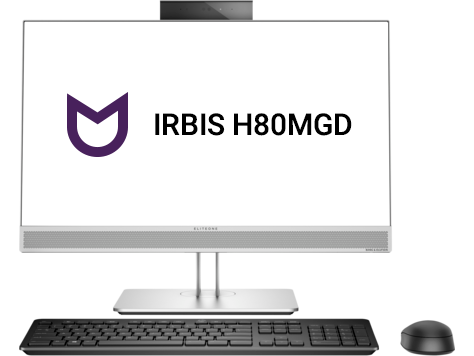 ВебкамераВебкамера - Встроенная, HD, разрешение 2 Мп (1920 x 1080 пикселей) с возможность блокировки видеопотока в ручном режиме.Блок питания: Внутренний блок питания 180 Вт, КПД до 90 %, активная коррекция фактора мощностиКомплектация Тонкая беспроводная клавиатура и мышь Business, комплектПортыОбщая информация Общая информация ПроизводительIRBISМодельH80MGDPNAIO80MGDЦентральный ПроцессорЦентральный ПроцессорПроизводитель CPUIntelМодель CPUIntel Core i5 8500 3.0 2666MHz 6C 65WДисплей: Широкоформатный дисплей Full HD диагональю 60,45 см (23,8") с матрицей IPS, белой светодиодной подсветкой и антибликовым покрытием (1920 x 1080).Регулировка угла наклона (диапазон) -5 + 20 градусов; поворот вокруг своей оси на угол 90 гр; возможность поворота в портретный режим. Опциональная поддержка сенсорного управления дисплеем. Угол обзора - 178/178, яркость – 250 нитОперативная памятьДисплей: Широкоформатный дисплей Full HD диагональю 60,45 см (23,8") с матрицей IPS, белой светодиодной подсветкой и антибликовым покрытием (1920 x 1080).Регулировка угла наклона (диапазон) -5 + 20 градусов; поворот вокруг своей оси на угол 90 гр; возможность поворота в портретный режим. Опциональная поддержка сенсорного управления дисплеем. Угол обзора - 178/178, яркость – 250 нитОперативная памятьОбъём памяти8 ГбайтМаксимальный объем – 32 ГбТип памяти8GB (1x8GB) DDR4 2666 SODIMMЖесткий дискЖесткий дискОбъем диска HDD1 ТбайтИнтерфейсНакопитель 1TB 7200RPM 2.5in 1 ТбайтВидеоадаптерВидеоадаптерГрафический адаптер Intel® UHD Graphics 630Сетевой интерфейсЛокальная сетьВстроенный сетевой адаптер Intel® I219LM GbE
Беспроводная ЛСДвухдиапазонный модуль беспроводной связи Intel® Dual Band Wireless-AC 9560 802.11ac (2x2) и Bluetooth® 5 M.2, с поддержкой vPro™-------------------------------------------------------------------------Оптический приводСетевой интерфейсЛокальная сетьВстроенный сетевой адаптер Intel® I219LM GbE
Беспроводная ЛСДвухдиапазонный модуль беспроводной связи Intel® Dual Band Wireless-AC 9560 802.11ac (2x2) и Bluetooth® 5 M.2, с поддержкой vPro™-------------------------------------------------------------------------Оптический приводТип привода9.5mm DVD-WriterОперационная системаОперационная системаОперационная системаWindows 10 Pro 64Физические параметры (нетто)Физические параметры (нетто)Размеры (ШxВxГ)53,96 x 18,02 x 46,77 см (с базовой подставкой.)Вес (нетто)8,93 кг- гнездо для подключения наушников 1- порт USB 3.1 Gen 2 Type-A 3- порт USB 3.1 Gen 2 Type-A с функцией зарядки1- порт USB 3.1 Gen 1 Type-A2- порт USB 3.1 type C Gen-2 1- порт HDMI 1.41- порт DisplayPort1- разъем RJ-45 1- внутренний разъем M.2 Gen3 x 4 2-внутренний разъем M.2 Gen3 x 11- разъем для считывания карт памяти SD версии 4.01- гнездо для подключения, комбинированного аудиоразьема на панели (3,5 мм.)1-гнездо для подключения аудиовыхода на панели (3,5 мм.)1-слот для подсоединения замка безопасности1